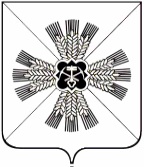 КЕМЕРОВСКАЯ ОБЛАСТЬАДМИНИСТРАЦИЯПРОМЫШЛЕННОВСКОГО МУНИЦИПАЛЬНОГО РАЙОНАПОСТАНОВЛЕНИЕот «  10  »  сентября 2019    г. №     1069-П      1пгт. ПромышленнаяО создании муниципальной комиссии по проведению смотра-конкурса на лучшую учебно-материальную базу в области гражданской обороны и защиты от чрезвычайных ситуаций среди организаций, осуществляющих образовательную деятельность, объектов экономики, учебно-консультативных пунктов, расположенных на территории   Промышленновского муниципального районаВ соответствии с Федеральным законом от 06.10.2003 № 131-ФЗ          «Об общих принципах организации местного самоуправления в Российской Федерации», а также «Организационно-методическими указаниями по подготовке населения Российской Федерации в области гражданской обороны, защиты от чрезвычайных ситуаций и безопасности людей на водных объектах на 2016-2020 годы» утвержденные Министерством Российской Федерации по делам гражданской обороны, чрезвычайным ситуациям и ликвидации последствий стихийных бедствий:1. Утвердить прилагаемое Положение о проведении смотра-конкурса  на лучшую учебно-материальную базу в области гражданской обороны и защиты от чрезвычайных ситуаций среди организаций, осуществляющих образовательную деятельность, объектов экономики, учебно-консультативных пунктов расположенных на территории   Промышленновского муниципального района.2. Утвердить прилагаемый состав комиссии по проведению смотра-конкурса на лучшую учебно-материальную базу в области гражданской обороны и защиты от чрезвычайных ситуаций среди организаций, осуществляющих образовательную деятельность, объектов экономики, учебно-консультативных пунктов расположенных на территории   Промышленновского муниципального района3. Комиссии обеспечить передачу в срок до 10 сентября ежегодно оценочных листов по итогам смотра-конкурса в Главное управление МЧС России по Кемеровской области.4. Настоящее постановление подлежит обнародованию на официальном сайте администрации Промышленновского муниципального района в сети Интернет.5. Контроль за исполнением настоящего постановления возложить на первого заместителя главы Промышленновского муниципального района                         В.Е. Сереброва.6. Настоящее постановление вступает в силу со дня подписания. Исп. К.В. ДзалбоТел. 72005постановление от «10»сентября 2019г. № 1069-П                                                                                  страница 2Утвержденпостановлением администрации Промышленновского муниципального района    от   10.09.2019    №    1069-П     -ПСостав муниципальной комиссии по проведению смотра-конкурса на лучшую учебно-материальную базу в области гражданской обороны и защиты от чрезвычайных ситуаций среди организаций, осуществляющих образовательную деятельность, объектов экономики, учебно-консультативных пунктов расположенных на территории   Промышленновского муниципального района                   Первый заместитель главыПромышленновского муниципального района                              В.Е. СеребровУтвержденопостановлением администрации Промышленновского муниципального района   от   10.09.2019     №   1069-П         ППоложение о проведении смотра-конкурса на лучшую учебно-материальную базу в области гражданской обороны и защиты от чрезвычайных ситуаций среди организаций, осуществляющих образовательную деятельность, объектов экономики, учебно-консультативных пунктов расположенных на территории   Промышленновского муниципального района1. Настоящее Положение о проведении смотра-конкурса на лучшую учебно-материальную базу в области гражданской обороны и защиты от чрезвычайных ситуаций среди организаций, осуществляющих образовательную деятельность, объектов экономики, учебно-консультативных пунктов расположенных на территории   Промышленновского муниципального района определяет порядок организации, проведения и подведения итогов смотра-конкурса на лучшую учебно-материальную базу в области гражданской обороны и защиты от чрезвычайных ситуаций среди организаций, осуществляющих образовательную деятельность, объектов экономики, учебно-консультативных пунктов расположенных на территории   Промышленновского муниципального района (далее – смотр-конкурс).2. Целью смотра-конкурса является обеспечение высокой эффективности подготовки, переподготовки и повышения квалификации руководящего состава и специалистов гражданской обороны, активизации работы по приведению в соответствие с современными требованиями учебно-материальной базы ГОЧС объектов экономики, организаций осуществляющих образовательную деятельность, учебно-консультативных пунктов.  3. Смотр-конкурс проводится по категориям: - учебно-консультативные пункты;- образовательные пункты;- объекты экономики.4. Для организации проведения смотра-конкурса создаётся комиссия по проведению смотра-конкурса (далее – комиссия). В состав комиссии включаются специалисты в области гражданской обороны, защиты населения и территорий от чрезвычайных ситуаций, обеспечения пожарной безопасности и безопасности людей на водных объектах и другие должностные лица.5. Комиссия:5.1. В своей работе руководствуется настоящим Положением.5.2. Оценивает состояние учебно-материальной базы ГОЧС организаций, осуществляющих образовательную деятельность, объектов экономики и учебно-консультационных пунктов, представленных на смотр-конкурс, в соответствии с оценочными листами. По максимальному количеству набранных баллов определяет  победителей в каждой категории.5.3. По итогу смотра-конкурса готовится документ по итогам проведения смотра-конкурса на территории Промышленновского муниципального района.     6. Итоговый документ, оценочные листы участников, занявших первые места по каждой категории и фотоматериалы предоставляются в Главное управление МЧС России по Кемеровской области.                 Первый заместитель главыПромышленновского муниципального района                              В.Е. СеребровГлаваПромышленновского муниципального районаД.П. ИльинПредседатель комиссииПредседатель комиссииСеребров Виктор Ефремович- первый заместитель главы Промышленновского муниципального района Члены комиссииЧлены комиссииТайшин Александр Анатольевич- заместитель начальника Управления образования администрации Промышленновского муниципального районаДзалбо Константин Валерьевич- начальник отдела ГО, ЧС и мобилизационной подготовки администрации Промышленновского муниципального районаМорозов Максим Михайлович- и.о. начальника ФГКУ «20 отряд ФПС по Кемеровской области»(по согласованию)